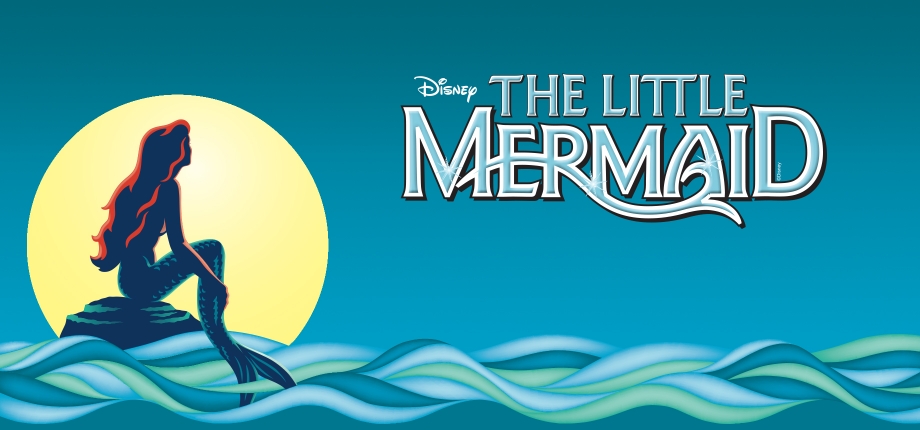  ($425 Tuition)This show has 12 Characters and Ensemble CharactersCasting Requirements range from 15-adultAuditions: at Capitol Theatre April 2nd 2:00-9:00 
1) 32 Bar Song in the style of show (Accompanist will be provided)     Slate: Name, Age, Role you are most interested in
2) Dramatic Monologue (under 1 min)
3) Digital Headshot and Resume
4) Audition Form
5) Liability Waiver

Callbacks on Live at Capitol Theatre Saturday April 8th 10:00-1:00pmTuition is $425Tuition is waived for adults, 18 and over, with the following criteriaCurrently in training in a Musical Theatre Program such as College or ConservatoryHave been paid for a role and are considered a ProfessionalCasting: by Angie Dee, Director   Music Director TBD and Choreographer TBDLittle Mermaid will be performed with an Orchestra. We appreciate your love and support of Audience of One ProductionsWe are only allowing 2 conflicts. Please do not audition if you cannot honor the schedule. Eric: Male (looks to be in 20’s), Lead, BaritoneSebastian: Male (15-adult), Lead, TenorAriel: Female (looks to be late teens/ early 20’s), Lead, Mezzo-SopranoUrsula: Female (age flexible/ mature voice), Lead, AltoKing Triton: Male (looks to be 35 or older), Supporting, BaritoneGrimsby: Male, (older look), Strong British Accent, Supporting, Spoken, BaritoneFlounder: Either Gender (young looking between 12-17) Supporting, Tenor, Treble/Boy SopranoScuttle: Male (older look), Supporting, TenorPilot: Male (flexible), Featured, BaritoneLeeward: Either Gender, Featured, SpokenFlotsam: Either Gender: Featured, TenorJetsam: Either Gender: Featured, TenorWindward: Either Gender, Featured, SpokenAquata: Female (teen/ early 20’s), Featured, Soprano, AltoAdella: Female (teen/ early 20’s), Featured, Soprano, AltoAlana: Female (teen/ early 20’s), Featured, Soprano, AltoAndrina: Female (teen/ early 20’s), Featured, Soprano, AltoAttina: Female (teen/ early 20’s), Featured, Soprano, AltoChef Louis: Male, Featured, TenorArista: Female, Featured, Soprano, AltoEnsembleEither GenderEnsembleSoprano, Alto, Tenor, Baritone